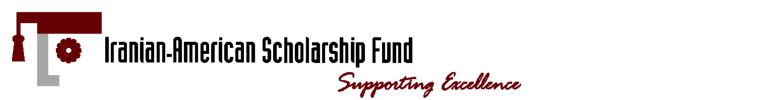 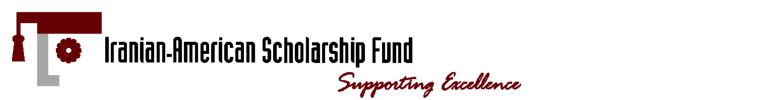 2024-25 Scholarship ApplicationPostmark Deadline: Saturday, June 1, 2024Handwritten applications will not be acceptedAny changes to the questions will disqualify the applicantAPPLICANT INFORMATION Full-time Undergraduate Student in 2024-25		 Full-time Graduate Student in 2024-25      Sophomore      Junior     Senior 			      1st Year     2nd Year     Other  1. Name: 			  2. Last four digits of Social Security Number: XXX-XX-       3. Date of Birth:        4. Mailing Address:        5. Full Address of Permanent Residency:        6. Phone:       			7. Email:        8. Residency Status: 	 US Citizen		 Legal Permanent Resident of the U.S.   9. Country of Citizenship:      	10. Country of Birth:      11. Gender Identity: SCHOOL INFORMATIONCurrent Year (2023-24) and Past Education12. School Currently Attending (2023-24):      13. Student ID #:      14. Major:      15. Overall GPA:      		16. Total Units Completed:      17. Anticipated Graduation Date:      		18. Units Remaining for Graduation:   19. List Universities/Colleges attended in the past, along with the dates of attendance and degrees received at each:Scholarship Application Year (2024-25)20. School Attending in 2024-25:      	20. (a) Will you be a full-time student for the entire 2024-25 academic year?21. 2024-25 School Scholarship Office Contact (name, address, email, phone):   
22. Student ID #:      23. Major:                                                                                                                                                                                                FAMILY INFORMATION24. Are you the first in your immediate family to attend college?  Yes 		 No	25. What was the highest level of education completed by your Mother/Parent/Guardian?  No formal school 		 High school graduate 		 Two-year college  Four-year college 		 Graduate/professional degree 	 Unknown       25. (a) In what country was the highest level of education completed?      26. What was the highest level of education completed by your Father/Parent/Guardian?  No formal school 		 High school graduate 		 Two-year college  Four-year college 		 Graduate/professional degree 	 Unknown       26. (a) In what country was the highest level of education completed?      27. Please describe how your Iranian heritage or ancestry qualifies you for this scholarship:        FINANCIAL INFORMATIONThe information requested in this section should be consistent with your 2024-25 Free Application for Federal Student Aid (FAFSA).28. Are you financially independent from your parent(s)/guardian? 	 Yes 		 NoIf you answered “yes” to at least one of the questions below, you may be considered financially independent.  	If you answered “no” to all of the questions, you may be considered financially dependent.Refer to the FAFSA Dependency Worksheet for additional assistance in determining dependency status. Are you at least 24 years of age?Are you married?Do you have any legal dependents other than a spouse?Are you working on a master's or doctorate program?Are you a veteran of the U.S. Armed Forces?29. Adjusted gross income you or your parent(s)/guardian(s) earned in 2023: $     Dependent Students: Provide both your parents’ income as well as your own.  If your parents are divorced or separated you must provide the information from the parent that you stayed with the most in the last 12 months.  If you did not live with either parent, or lived with each parent an equal amount, provide information from the parent who provided greater financial support.Independent Students: Enter your income, your spouse’s income (if married), and income of any dependents you have.  Do not enter your parents’ income.30. Total number in the household (only include your parent(s)/guardian(s) and dependent children):      Dependent Students: Count yourself, your parents, and any other dependents your parents have.Independent Students: County yourself, your spouse (if married), and any other dependents you have.31. Are you applying for any other scholarships for the 2024-25 academic year?  Yes		 No      	Are you a past or current loan or grant recipient?  Yes		 NoPlease list ALL loans and grants, their amounts, and years received (please increase lines as needed to reflect all loans and grants):Loan/Grant:      	Amount: $     	Year:      Loan/Grant:      	Amount: $     	Year:      Loan/Grant:      	Amount: $     	Year:      Loan/Grant:      	Amount: $     	Year:      COMMUNITY SERVICE AND LEADERSHIP EXPERIENCE32. List activities in which you participated during the last THREE years: e.g., ongoing volunteer work for community agencies/organizations, cultural activities, student government, publications, varsity or club sports.  Only include activity that you participated in on an ongoing basis (not a one-time volunteer effort at an entity).  Indicate the organization name, position held, description of activity, and dates and number of hours volunteered at each organization. Please do not use acronyms. Please add more lines/activities as needed.  Please note community service and paid work experience are separate activities.Name of Organization:      		Position/Role:      Description of Activity:      		Dates of Activity and Number of Hours:      Name of Organization:      		Position/Role:      Description of Activity:      		Dates of Activity and Number of Hours:      Name of Organization:      		Position/Role:      Description of Activity:      		Dates of Activity and Number of Hours:      Name of Organization:      		Position/Role:      Description of Activity:      		Dates of Activity and Number of Hours:      WORK EXPERIENCE33. List your work experience during the last THREE years.  Indicate the position held, how long you worked for the employer in that capacity, and the number of hours worked each year.  Please do not use acronyms.  Please note community service and paid work experience are separate activities.Employer:      	Position:        Dates of Employment:       	  Average Hours/Week:      Employer:      	Position:        Dates of Employment:       	  Average Hours/Week:      Employer:      	Position:        Dates of Employment:       	  Average Hours/Week:      Employer:      	Position:        Dates of Employment:       	  Average Hours/Week:      ESSAYSPlease submit each essay, preceded by the appropriate numbered question, on a separate sheet of paper with your name and student ID # on each page.  The word limitation will be enforced.  There is no right or wrong answer.34. In 400 words or less, please describe a time in your life, positive or negative, that has shaped who you are as a person.35. In 350 words or less, please describe why IASF should grant you a scholarship? Tell us about your aspirations and how you intend to benefit others in the future.LETTERS OF RECOMMENDATION 36. Two letters of recommendation (academic, work or community services-related).  At least one of the recommendations must be from an academic instructor relevant to your major on departmental letterhead.  Two completed IASF Standard Recommendation Forms (download) must be included in your Application Packet at time of submission.  Each recommender must place both the completed Standard Recommendation Form and letter of recommendation in a sealed envelope, signed on the seal. Letters sent separately from the Application Packet will not be considered, thus disqualifying the application.  Please read the Standard Recommendation Form and Application Packet Instructions for more information.APPLICANT PHOTO (optional)37. Though optional, the IASF would appreciate a small photo of yourself attached to your application.  Photos of scholarship recipients may be used on the IASF website.PLEASE READ AND SIGN THE CERTIFICATION SECTION OF THIS APPLICATION ON THE NEXT PAGECERTIFICATIONI certify that to the best of my knowledge, the information on this application is complete and accurate.  By submitting this Application Packet, I am giving my approval for the IASF to verify all information I have provided and, if requested, I will assist and fully cooperate with them in the verification process.  Falsification of any information will cause my disqualification from the IASF scholarship application process and/or revocation of any scholarship that may have been granted. I give permission to members of the IASF Board of Directors and the Application and Review Committee to review my Application Packet.  I understand that the IASF is committed to protecting the security of the personal information provided as part of my Application Packet.  To prevent unauthorized access, maintain data accuracy, and ensure the correct use of information, the IASF strives to maintain physical, electronic, and administrative safeguards. However, the IASF makes no warranty, guarantee, or representation that my information will be protected from viruses, security threats, or other vulnerabilities, nor that the information will always be secure.  I acknowledge that I will review this provision with all individuals providing personal information, so that they agree to provide the information at their own risk.  In the event that personal information is compromised as a result of a breach of security, I will be promptly notified.   I understand it is my responsibility to ensure that my application and all supporting documents of the Application Packet are complete and postmarked by the deadline listed on the Application.  Furthermore, I understand that failure to do so shall be cause for my disqualification from the scholarship competition.  I recognize that if I make any changes to the Application Form questions, I will be disqualified.  I also acknowledge that if I submit the same essays and/or recommendations as I have submitted as part of a prior year’s application packet, I will be disqualified.  I understand that scholarship applicants are limited to receiving two years of undergraduate scholarship and/or one year of graduate scholarship from the IASF.I understand and agree that the scholarship decision will be made at the sole discretion of the IASF, and such decision shall be deemed final and shall not be subject to further review, reconsideration, challenge or appeal.  I also understand that notification to applicants will be to awardees only, the results of each annual competition to be posted on the website.I also acknowledge that if awarded an IASF scholarship, the funds will be transferred to the institution of my attendance to apply to school expenses.  Funds will not be directly transferred to me. Additionally, I understand that because the IASF is community-supported, once my education is complete and when economically feasible, I will continue the tradition of financially supporting the fund to assist future deserving candidates.Applicant’s Name (Type)________________________________________________Applicant’s Signature*Date *Electronic signature will not be accepted.